Директор MKОВторойАлакаев2021г.МЕНЮна понедельник «__15_»______03______ 2021г.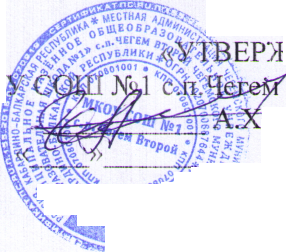 Плов с курицей200318,80Салат из белокачанной капусты с помидорами и огурцами100123,00Какао с молоком200106,70Хлеб пшеничный3070,50Хлеб ржаной1633,60546652,60